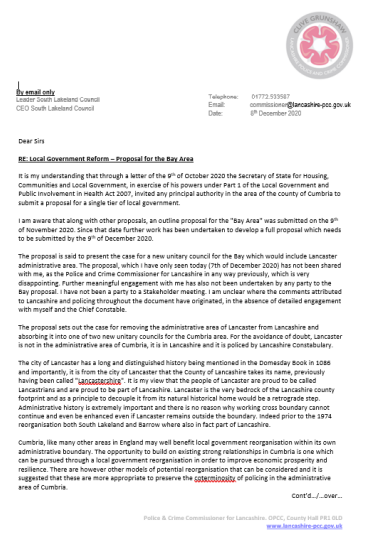 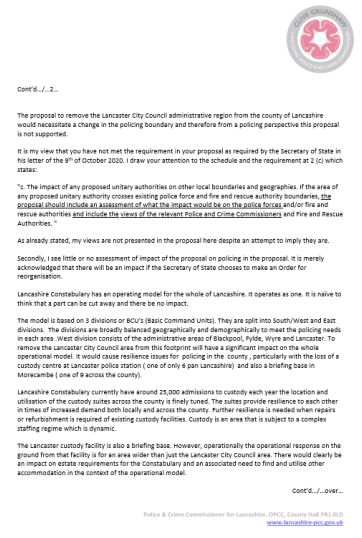 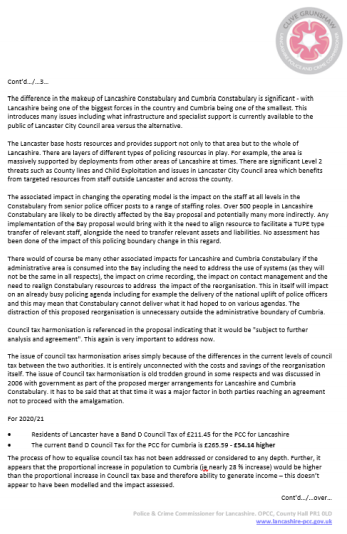 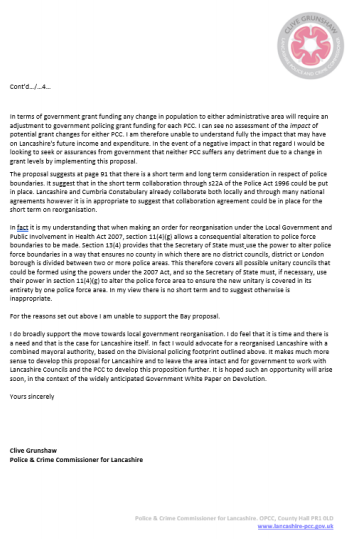 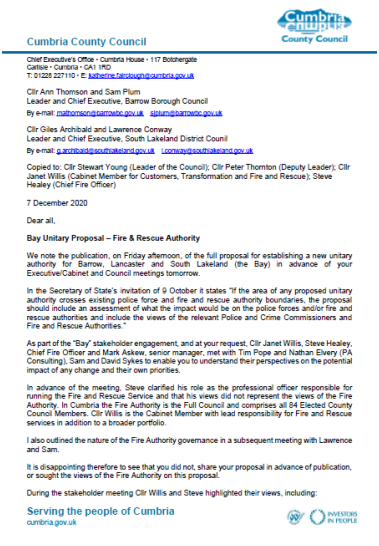 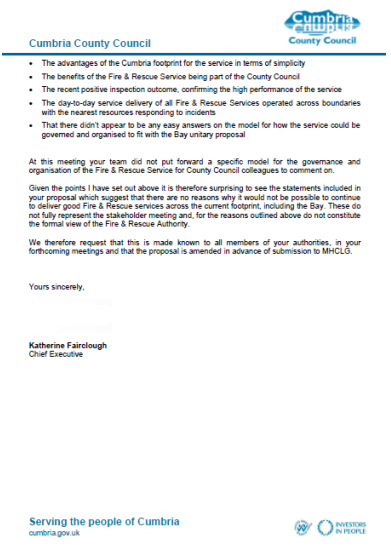 3. Cumbria Police and Crime Commissioner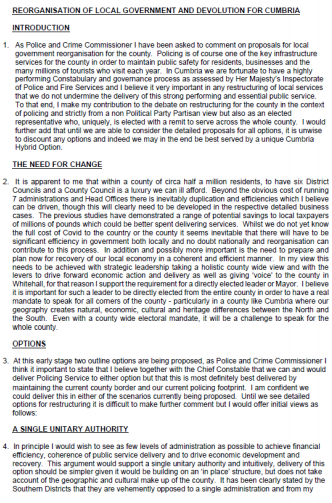 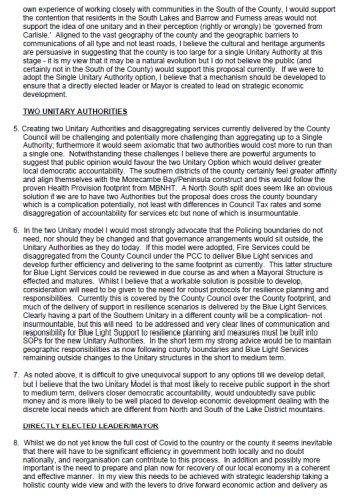 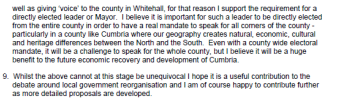 